ПРОЕКТ                                                          ПОСТАНОВЛЕНИЕ    ___________ 2019 года                                                                                                     №   _____                                                                  пос.КизнерОб утверждении Положения о порядке   принятия решения о заключении договора на размещение нестационарного торгового объекта на территории муниципального образования «Кизнерский район» без проведения аукционаВ целях реализации Земельного кодекса Российской Федерации, Федерального закона от 28.12.2009 г. № 381-ФЗ «Об основах государственного регулирования торговой деятельности в Российской Федерации», Федерального закона от 06.10.2003 г. № 131-ФЗ «Об общих принципах организации местного самоуправления в Российской Федерации», в соответствии с законом Удмуртской Республики от 05.10.2018 г.  № 61-РЗ «О размещении нестационарных торговых объектов на территории Удмуртской Республики», руководствуясь Уставом муниципального образования «Кизнерский район», Администрация муниципального образования «Кизнерский район» ПОСТАНОВЛЯЕТ:1. Утвердить прилагаемое Положение о порядке принятия решения о заключении договора на размещение нестационарного торгового объекта на территории муниципального образования «Кизнерский район» без проведения аукциона.2. Опубликовать настоящее постановление в сети Интернет на официальном сайте муниципального образования «Кизнерский район».3. Контроль исполнения настоящего постановления возложить на заместителя главы Администрации муниципального образования «Кизнерский район» Горбунова П.Б.Глава муниципального образования«Кизнерский район»                                                                                                           А.И.ПлотниковПроект вносит: начальник отдела по управлению и распоряжению земельными ресурсами Управления имущественных и земельных отношений   Н.Л.КуликоваУТВЕРЖДЕНОпостановлением Администрации муниципального образования «Кизнерский район»от _______  2019 г.  № _____ПОЛОЖЕНИЕ о порядке принятия решения о заключении договора на размещение нестационарного торгового объекта на территории муниципального образования «Кизнерский район» без проведения аукциона I. Общие положения1. Настоящее Положение разработано в целях определения порядка принятия решения о заключении договора на размещение нестационарного торгового объекта на территории муниципального образования «Кизнерский район» без проведения аукциона.2. Настоящее Положение распространяется на отношения, связанные с размещением нестационарных торговых объектов на земельных участках, находящихся в собственности муниципального образования «Кизнерский район», а также на земельных участках, государственная собственность на которые не разграничена, расположенных на территории муниципального образования «Кизнерский район».3. Действие настоящего Положения не распространяется на правоотношения, связанные с:1) продажей товаров на ярмарках, розничных рынках, торговым обслуживанием при проведении массовых праздничных, общественно-политических, культурно-массовых и спортивно-массовых мероприятий, проводимых по решению исполнительных органов государственной власти Удмуртской Республики или органов местного самоуправления муниципального образования «Кизнерский район»;2) размещением сезонных нестационарных торговых объектов, летних кафе, порядок размещения которых утверждается Администрацией муниципального образования «Кизнерский район»;3) размещением нестационарных торговых объектов на территории муниципального образования «Кизнерский район» по результатам проведения аукциона.4. Термины и понятия, используемые для целей настоящего Положения:нестационарный торговый объект - торговый объект, представляющий собой временное сооружение или временную конструкцию, не связанные прочно с земельным участком вне зависимости от наличия или отсутствия подключения (технологического присоединения) к сетям инженерно-технического обеспечения, в том числе передвижное сооружение;хозяйствующий субъект - юридическое лицо, индивидуальный предприниматель, осуществляющий торговую деятельность, на территории муниципального образования «Кизнерский район»;уполномоченный орган - Администрация муниципального образования «Кизнерский район» (далее – Администрация);договор на размещение нестационарного торгового объекта без проведения аукциона (далее - Договор) - договор, заключаемый между хозяйствующим субъектом и уполномоченным органом.II. Порядок размещения нестационарного торгового объекта без проведения аукциона5. Размещение нестационарных торговых объектов на земельных участках, находящихся в собственности муниципального образования «Кизнерский район», а также на земельных участках, государственная собственность на которые не разграничена, осуществляется без предоставления земельных участков и установления сервитута.6. Размещение нестационарных торговых объектов осуществляется в местах, определенных схемой размещения нестационарных торговых объектов на территории муниципального образования «Кизнерский район».7. Основанием для размещения нестационарного торгового объекта является Договор (приложение 1).8. Договор без проведения аукциона заключается с хозяйствующим субъектом, с которым у уполномоченного органа был заключен договор аренды земельного участка под размещение нестационарного торгового объекта при наличии в совокупности следующих условий:1) место размещения нестационарного торгового объекта включено в схему размещения нестационарных торговых объектов на территории муниципального образования «Кизнерский район»;2) договор аренды земельного участка под размещение нестационарного торгового объекта, заключенный уполномоченным органом с хозяйствующим субъектом, является действующим на день подачи заявления о заключении договора;3) у хозяйствующего субъекта на день подачи заявления о заключении договора отсутствует просроченная задолженность по оплате по договору аренды земельного участка под размещение нестационарного торгового объекта;4) в период действия договора аренды земельного участка отсутствовали факты нарушения на нестационарном торговом объекте статьи 16 Федерального закона от 22.11.1995г. № 171-ФЗ «О государственном регулировании производства и оборота этилового спирта, алкогольной и спиртосодержащей продукции и об ограничении потребления (распития) алкогольной продукции», подтвержденные вступившими в законную силу постановлениями судов и (или) органов (должностных лиц), уполномоченных на осуществление государственного контроля (надзора).9. Договор на размещение нестационарного торгового объекта заключается на срок 7 лет.III. Порядок заключения договора на размещение нестационарного торгового объекта без проведения аукциона 10. Право на заключение Договора без проведения аукциона предоставляется хозяйствующему субъекту, подавшему в уполномоченный орган заявление о заключении договора на размещение нестационарного торгового объекта (далее - заявление).	11. К заявлению прилагаются следующие документы:1) выписка из Единого государственного реестра индивидуальных предпринимателей или юридических лиц. В случае непредставления хозяйствующим субъектом выписки из Единого государственного реестра индивидуальных предпринимателей или юридических лиц указанные документы уполномоченный орган запрашивает самостоятельно;2) копия документа, удостоверяющего личность индивидуального предпринимателя, уполномоченного лица на подачу заявления;3) копия документа, подтверждающего полномочия лица на подачу заявления (для юридических лиц);4) схема границ места размещения нестационарного объекта с описанием координат.12. В течение 30 (тридцати) рабочих дней со дня поступления заявления уполномоченный орган рассматривает поступившее заявление и принимает одно из следующих решений:1) о заключении Договора и направляет (выдает) проект Договора хозяйствующему субъекту или его полномочному представителю;2) об отказе в заключении Договора и направляет (выдает) уведомление об отказе в заключении Договора хозяйствующему субъекту или его полномочному представителю.13. Уполномоченный орган отказывает в заключении Договора в случаях, если:1) хозяйствующим субъектом представлен неполный пакет документов, предусмотренных  п. 11  настоящего Положения;2) отсутствие совокупности условий, предусмотренных п. 8  настоящего Положения.14.  Размер ежегодной платы за размещение нестационарного торгового объекта без проведения аукциона определяется на основании рыночной стоимости платы за размещение нестационарного торгового объекта, определенного в соответствии с Федеральным законом от 29.07.1998 г. № 135-ФЗ «Об оценочной деятельности в Российской Федерации».Изменение платы за размещение нестационарного торгового объекта в связи с изменением рыночной стоимости платы за размещение нестационарного торгового объекта, может производиться не чаще одного раза в 5 лет. При этом плата за размещение нестационарного торгового объекта подлежит перерасчету по состоянию на 1 января года, следующего за годом, в котором была проведена оценка, осуществленная не более чем за 6 месяцев до перерасчета платы за размещение нестационарного торгового объекта.15. Условия, сроки и порядок оплаты ежегодной платы за размещение нестационарного торгового объекта устанавливаются Договором.16. Договор заключается с хозяйствующим субъектом без права уступки права на размещение нестационарного торгового объекта другим лицам.17. Договор прекращает свое действие по окончании срока.18. Повторное заключение Договора на новый срок без проведения аукциона не допускается.Приложение 1к Положению о порядке принятия решения о заключении договора на размещение нестационарных торговых объектов на территории муниципального образования «Кизнерский район» без проведения аукционаФорма договора на размещение нестационарного торгового объекта без проведения аукциона на территории муниципального образования «Кизнерский район»Договор на размещение нестационарного торгового объекта № __п. Кизнер                                                                                                                «__» _____ 20__ годаАдминистрация муниципального образования «Кизнерский район», в лице______________________________________________________________________________, действующего на основании _______________________________________________________, именуемая в дальнейшем «Администрация», с одной стороны и__________________________________________________________________________________(наименование организации, Ф.И.О. индивидуального предпринимателя) в лице ____________________________________________________________________________, (должность, Ф.И.О.)действующего(-ей) на основании ___________________________, именуемое(-ый) в дальнейшем «Хозяйствующий субъект», с другой стороны, а вместе именуемые «Стороны», заключили настоящий договор (далее - Договор) о нижеследующем:I. Предмет и цель Договора1.1. Администрация предоставляет Хозяйствующему субъекту право на размещение нестационарного торгового объекта (далее - Объект):__________________________________________________________________________________ (вид Объекта (павильон, киоск)площадью _________ кв. м, по адресу (с адресным ориентиром): __________________________ ________________________, именуемое в дальнейшем «Место размещения Объекта».1.2. Основанием для заключения настоящего Договора является_______________________________________________________________________________________________________1.3. Границы Места размещения Объекта определены в схеме границ места размещения  нестационарного торгового объекта (с координатами), которая является неотъемлемым  приложением к настоящему Договору.1.4. К Месту размещения Объекта подведены следующие коммуникации:____________________________________________________________________________________________________________________________________________________________________.2. Срок действия Договора и плата за Место размещения Объекта2.1. Настоящий Договор заключен сроком на ___ лет с даты подписания настоящего Договора.2.2. Размер ежегодной платы за размещение Объекта составляет _____________ руб.2.3. Размер ежегодной платы за размещение Объекта определен на основании __________________________________________________________________________________.2.4. В течение 5 (пяти) рабочих дней с даты заключения настоящего Договора Хозяйствующий субъект обязан оплатить годовой размер платы за размещение Объекта, равный рыночной стоимости платы за размещение нестационарного торгового объекта, определенной в соответствии с Федеральным законом от 29.07.1998г. № 135-ФЗ «Об оценочной деятельности в Российской Федерации».2.5. Плата за размещение Объекта за второй и последующие годы вносится ежеквартально в сроки не позднее 15 марта, 15 июня, 15 сентября, 15 ноября равными долями.В случае если последний срок оплаты выпадает на выходной или праздничный день, оплата производится в последний перед ним рабочий день.2.6. Платежи вносятся Хозяйствующим субъектом на счет ________________________________________________________________________________________________________________________________________________________________________________________________________________________________________________2.7.При оформлении платежных и расчетных документов в поле «Назначение платежа» указывается номер, дата заключения Договора и период, за который вносится плата за Место размещения Объекта.3. Права и обязанности Администрации3.1. Администрация вправе:3.1.1. Осуществлять контроль за выполнением условий Договора и требований к размещению и эксплуатации нестационарного торгового объекта;3.1.2. Осуществить демонтаж Объекта, его конструктивных элементов и привести в первоначальное состояние Место размещения Объекта с момента прекращения действия Договора, в случае невыполнения указанных действий Хозяйствующим субъектом в сроки, указанные в п. 4.1.12 Договора.3.2. Администрация обязана:3.2.1. Выполнять в полном объеме все условия Договора.4. Обязанности Хозяйствующего субъекта4.1. Хозяйствующий субъект обязан:4.1.1. Установить Объект согласно схеме границ Места размещения Объекта (приложение к Договору);4.1.2. Обеспечить сохранение внешнего вида, оформления Объекта, типа, местоположения и размеров Объекта в течение всего срока действия настоящего Договора;4.1.3. Соблюдать при размещении Объекта требования градостроительных регламентов, экологических, санитарно-гигиенических, противопожарных и иных правил, нормативов;4.1.4. Обеспечивать функционирование Объекта в соответствии с требованиями настоящего Договора и требованиями законодательства Российской Федерации, Удмуртской Республики, муниципальных правовых актов;4.1.5. Обеспечить постоянный уход за внешним видом и содержанием Объекта: содержать в чистоте и порядке, производить уборку и благоустройство прилегающей территории в соответствии с Правилами благоустройства и содержания территории муниципального образования «_________________», утвержденным Решением Совета депутатов муниципального образования «___________________» от _________ № ________;4.1.6. Не допускать на территории, прилегающей к Объекту, размещение холодильного и торгового оборудования, складирование товара, тары, упаковочного материала;4.1.7. Обеспечивать Администрации и органам государственного контроля и надзора свободный доступ к Объекту для осмотра и проверки соблюдения договорных условий;4.1.8. Своевременно и полностью вносить плату за размещение Объекта в размере и порядке, определенных Договором;4.1.9. Со дня прекращения, приостановления деятельности Хозяйствующий субъект должен в десятидневный срок направить в Администрацию письменное уведомление об этом;4.1.10. Не отчуждать Объект третьим лицам до окончания срока действия Договора;4.1.11. Не передавать права и обязанности по настоящему Договору третьим лицам;4.1.12. Освободить занимаемое место от Объекта, его конструктивных элементов и привести в первоначальное состояние Место размещения Объекта в течение 5 (пяти) календарных дней с момента прекращения действия Договора;4.1.13. Выполнять в полном объеме все условия Договора.5. Ответственность Сторон5.1. В случае неисполнения или ненадлежащего исполнения условий Договора Стороны несут ответственность в соответствии с законодательством Российской Федерации.5.2. За нарушение срока внесения платы за размещение Объекта Хозяйствующий субъект уплачивает Администрации пени из расчета одной трехсотой ключевой ставки Банка России на день исполнения денежного обязательства от размера невнесенной платы за размещение Объекта за каждый день просрочки.Пени начисляются за каждый день просрочки, начиная со дня, следующего после дня истечения установленного Договором срока внесения платы.Пени перечисляются в порядке, предусмотренном п. 2.6 Договора.5.3. В случае передачи Хозяйствующим субъектом своих прав по настоящему Договору, отчуждения Объекта он обязан уплатить штраф в размере 50% от годовой платы за размещение Объекта. Штраф уплачивается в бюджет муниципального образования «Кизнерский район».5.4. Уплата штрафа, неустойки (пени) не освобождает Стороны от выполнения лежащих на них обязательств по Договору.6. Изменение, расторжение, прекращение действия Договора6.1. Дополнения и изменения, вносимые в Договор, оформляются дополнительными соглашениями.6.2. Договор прекращает свое действие по окончании срока, а также в случае прекращения предпринимательской деятельности, ликвидации Хозяйствующего субъекта.6.3. Договор может быть расторгнут по соглашению Сторон. С момента подписания Соглашения о расторжении Договора Договор считается расторгнутым.6.4. Договор может быть расторгнут по требованию Администрации по решению суда при следующих нарушениях условий Договора:6.4.1. Невыполнение Хозяйствующим субъектом требований, предусмотренных п. 4.1.2 - 4.1.8 Договора;6.4.2. Отчуждение Объекта либо передача прав и обязанностей по настоящему Договору;6.4.3. Установление в Объекте факта нарушения ст. 16 Федерального закона от 22.11.1995г. № 171-ФЗ «О государственном регулировании производства и оборота этилового спирта, алкогольной и спиртосодержащей продукции и об ограничении потребления (распития) алкогольной продукции».6.5. Договор может быть прекращен по решению Администрации в одностороннем внесудебном порядке в следующих случаях:6.5.1. Неуплата Хозяйствующим субъектом платы за размещение Объекта либо ее уплата не в полном объеме;6.5.2. Установка Объекта за границами Места размещения Объекта, определенного схемой границ места размещения Объекта.В этом случае Администрация в письменной форме за 15 календарных дней уведомляет Хозяйствующий субъект о прекращении Договора. Датой уведомления считается дата вручения уведомления по адресу Хозяйствующего субъекта, указанному в Договоре, дата возврата уведомления в связи с истечением срока хранения, отказа в получении либо отсутствием адресата по адресу, указанному в Договоре.По истечении 15 календарных дней с даты уведомления Договор считается прекращенным.6.6. Расторжение, прекращение Договора не освобождает Хозяйствующий субъект от необходимости погашения задолженности по плате за Место размещения Объекта и выплате неустойки.7. Прочие условия Договора7.1. В случае изменения адреса или иных реквизитов Стороны обязаны уведомить об этом друг друга в недельный срок со дня таких изменений.7.2. Вопросы, не урегулированные Договором, регулируются законодательством Российской Федерации.7.3. Споры, возникающие при исполнении Договора, должны быть урегулированы Сторонами в досудебном порядке путем направления друг другу претензий (требований). В случае если по истечении 10 рабочих дней со дня направления  претензии  (требования)  Стороны не урегулировали разногласия, спор передается на рассмотрение судов  Удмуртской Республики, Арбитражного суда Удмуртской Республики в соответствии с их компетенцией.7.4. Настоящий Договор составлен и подписан в двух экземплярах, имеющих равную юридическую силу, находящихся:-  в  Администрации муниципального образования «Кизнерский район»;- ____________________________________________________________________.       (наименование организации, Ф.И.О. индивидуального предпринимателя)8. Приложения к Договору8.1.Неотъемлемыми частями Договора являются следующие приложения:- схема границ места размещения Объекта   - 1 лист.9. Юридические адреса Сторон.Администрация муниципального образования «Кизнерский район»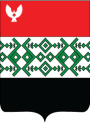 «Кизнер ёрос» муниципал кылдытэтлэн администрациезАдминистрация муниципального образования «Кизнерский район»427710, УР, п. Кизнер, ул. Красная, 16ИНН 1813000930, КПП 183901001,ОГРН 1021800842535,р/с ______________________________________________________________________________________________________________________________________________________________________(_________________)                        М.П.__________________________________Юридический адрес:__________________________________,ИНН ____________/ОГРН ___________,Паспорт _____________________ выдан___________________________  ______,Зарегистрирован по адресу: ____________________________________________________________ (__________________)        (подпись)